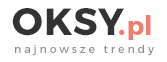 ..…...........................Miejscowość, data….............................................            Imię i nazwisko konsumenta….............................................              adres zamieszkania….............................................         kod pocztowy, miejscowośćFHU SMART LOOK 
                                                                                            TOMASZ ŻOŁĄDEK            ul. Wallenroda 9            21-400 ŁukówOświadczenie  o odstąpieniu od umowy zawartej na odległośćOświadczam, że odstępuję od umowy sprzedaży z dnia.........................., której przedmiotem był....................................................................................................................... Umowa, o której mowa powyżej, została zawarta za pośrednictwem sklepu internetowego Oksy.pl Numer zamówienia ….................................................Zakupiony towar otrzymałem w dniu …............................................	Proszę o zwrot kwoty w wysokości .......................................................................zł (słownie: .................................................................................................................................)na rachunek  bankowy nr: .......................................................................................................Dane posiadacza rachunku bankowego: ….............................................................................….....................................                                                                                         		              podpis KonsumentaProsimy odesłać towar na adres:Oksy.plWallenroda 921-400 Łuków* niepotrzebne skreślić